AZ kvíz ČJ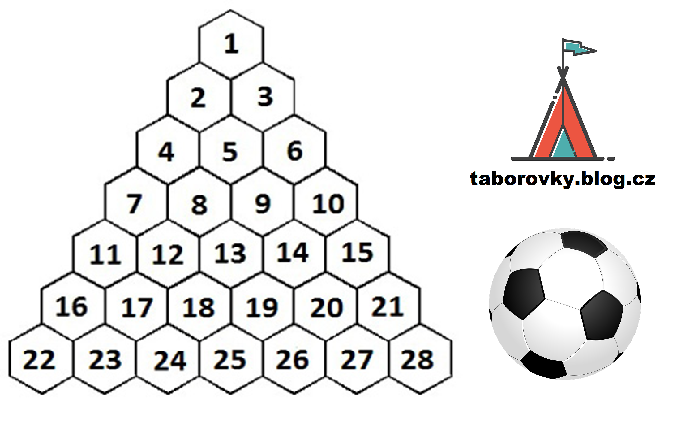 Otázky:1. Řekni pádové otázky.2. Uveď všechny měkké vzory, pro všechny rody.3. Uveď všechny tvrdé vzory pro všechny rody.4. Doplň a urči vzor: otep__ slám__, drahokam__, borůvkam__.5. Kdy píšeme předponu s-?6. Kdy píšeme předponu z-?7. Kdy píšeme předponu vz-?8. Kdy píšeme předložku s a kdy z?9. Které pády jsou prosté? (bez předložky)10. Které pády jsou předložkové?11. Uveď druh přídavných jmen a doplň: nov__m__, Karlovo, ciz__.12.  vztekl__ pes, s nov__m__  žáky 13. rych__ útočníci v nov__ch botách, je pomal__14. na jívov__ch prutech, je střídm__ člověk15. bos__ chlapec, nov__ spolužák16. oranžov__ motýl__, hladov__ medvěd 17. několik lekl__ch kaprů, s mnohým__ druhy ptáků 18. mnoho brodiv__ch ptáků, čtyři mlad__ koťata19. škodl__v__ brouci, drav__ pták 20. s mal__m__ králíčky, s laskav__m člověkem21. atlas jedl__ch hub, jsou to starostliv__ rodiče22. žízniv__ kůň, bíl__ racek23. potulovali se tu hladov__ vlci, znám__ osobnost24. vesel__ člověk, drav__ ptáci25. lední medvědi jsou cel__ b__l__, pod šípkov__m keřem26. bratři byl__ urostl__, byl na jednu nožičku chrom__27. uhynul__ krtek, vesel__ lidé28. korálov__ útes, manželé jsou znám__ po celé vs______________________Náhradní otázky29. vysazen živ__ plot, pomal__ hlem__ždi30. s kysel__m__ nálev__, pod dubov__m pařezem31. štíhl__lidé, leskl__ broukŘešení1. 1.kdo,co, 2. koho, čeho, 3. komu, čemu, 4. koho, co, 5. oslovujeme, voláme, 6. o kom, o čem, 7. kým, čím2. muž, stroj, soudce, růže, píseň, kost, moře, kuře, stavení3. pán, hrad, předseda, žena, město4. Doplň a urči vzor: otepi slámy, drahokamy, borůvkami.5. směr dohromady, dolů, z povrchu pryč6. ostatní případy- dokončení děje, změna stavu7. směr vzhůru8. s- 7. pád, z 2. pád9. první a pátý pád10. šestý pád vždy, ostatní kromě prvního a pátého mohou býti11. novými- mladými-tvrdé, Karlovo-přivlastňovací-otcovo, cizí – jarní- měkké12. vzteklý pes, s novými žáky 13. rychlí útočníci v nových botách, je pomalý 14. na jívových prutech, je střídmý člověk15. bosý chlapec, nový spolužák 16. oranžoví motýli, hladový medvěd 17. několik leklých kaprů, s mnohými druhy ptáků 18. mnoho brodivých ptáků, čtyři mladá koťata19. škodliví brouci, dravý pták 20. s malými králíčky, s laskavým člověkem21. atlas jedlých hub, jsou to starostliví rodiče22. žíznivý kůň, bílý racek23. potulovali se tu hladoví vlci, známá osobnost24. veselý člověk, draví ptáci25. lední medvědi jsou celí bílí, pod šípkovým keřem26. bratři byli urostlí, byl na jednu nožičku chromý27. uhynulý krtek, veselí lidé28. korálový útes, manželé jsou známí po celé vsi_______________________Náhradní otázky29. vysazen živý plot, pomalí hlemýždi30. s kyselými nálevy, pod dubovým pařezem31. štíhlí lidé, lesklý brouk